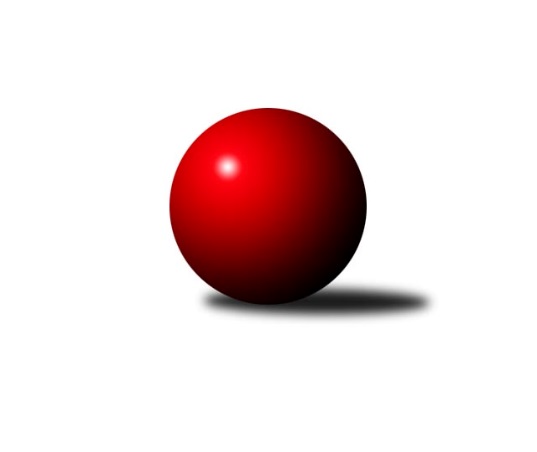 Č.21Ročník 2018/2019	12.5.2024 Mistrovství Prahy 1 2018/2019Statistika 21. kolaTabulka družstev:		družstvo	záp	výh	rem	proh	skore	sety	průměr	body	plné	dorážka	chyby	1.	AC Sparta Praha	21	14	4	3	113.5 : 54.5 	(154.0 : 98.0)	2521	32	1731	790	31.3	2.	TJ Astra Zahradní Město	21	13	1	7	94.5 : 73.5 	(131.0 : 121.0)	2432	27	1692	740	44.6	3.	SK Žižkov Praha B	21	12	1	8	96.5 : 71.5 	(140.5 : 111.5)	2486	25	1727	759	37.6	4.	Sokol Rudná A	21	11	2	8	89.5 : 78.5 	(123.5 : 128.5)	2421	24	1696	724	55	5.	KK Konstruktiva Praha  C	21	11	1	9	87.0 : 81.0 	(134.0 : 118.0)	2461	23	1714	747	41.3	6.	SK Uhelné sklady Praha	21	11	0	10	97.0 : 71.0 	(143.0 : 109.0)	2474	22	1724	750	40.9	7.	TJ Kobylisy A	21	11	0	10	93.0 : 75.0 	(143.5 : 108.5)	2453	22	1701	751	41.8	8.	SK Meteor Praha B	21	10	2	9	87.5 : 80.5 	(115.5 : 136.5)	2390	22	1678	712	42.6	9.	VSK ČVUT Praha	21	9	2	10	80.5 : 87.5 	(119.0 : 133.0)	2390	20	1684	706	47.2	10.	KK Slavoj Praha C	21	8	0	13	70.5 : 97.5 	(110.5 : 141.5)	2376	16	1670	707	51.6	11.	TJ Slavoj Velké Popovice	21	8	0	13	68.0 : 100.0 	(117.5 : 134.5)	2348	16	1666	682	54.6	12.	TJ Kobylisy B	21	7	2	12	67.5 : 100.5 	(114.5 : 137.5)	2410	16	1703	707	51.9	13.	PSK Union Praha B	21	7	1	13	62.5 : 105.5 	(108.5 : 143.5)	2376	15	1672	704	44.1	14.	Sokol Rudná B	21	7	0	14	68.5 : 99.5 	(109.0 : 143.0)	2360	14	1682	678	58Tabulka doma:		družstvo	záp	výh	rem	proh	skore	sety	průměr	body	maximum	minimum	1.	AC Sparta Praha	10	8	2	0	59.0 : 21.0 	(79.5 : 40.5)	2560	18	2643	2502	2.	SK Meteor Praha B	11	8	2	1	63.5 : 24.5 	(74.5 : 57.5)	2574	18	2639	2487	3.	SK Žižkov Praha B	11	9	0	2	59.5 : 28.5 	(76.0 : 56.0)	2531	18	2674	2388	4.	TJ Astra Zahradní Město	11	8	1	2	53.5 : 34.5 	(76.5 : 55.5)	2513	17	2624	2446	5.	SK Uhelné sklady Praha	10	8	0	2	58.5 : 21.5 	(79.0 : 41.0)	2442	16	2578	2348	6.	TJ Kobylisy A	10	8	0	2	56.0 : 24.0 	(78.5 : 41.5)	2364	16	2453	2219	7.	Sokol Rudná A	11	7	1	3	55.0 : 33.0 	(69.0 : 63.0)	2387	15	2504	2267	8.	KK Konstruktiva Praha  C	10	7	0	3	51.0 : 29.0 	(74.0 : 46.0)	2517	14	2599	2419	9.	TJ Slavoj Velké Popovice	10	7	0	3	47.0 : 33.0 	(68.5 : 51.5)	2464	14	2549	2296	10.	Sokol Rudná B	10	6	0	4	46.5 : 33.5 	(62.5 : 57.5)	2330	12	2466	2228	11.	VSK ČVUT Praha	10	5	2	3	45.5 : 34.5 	(65.5 : 54.5)	2539	12	2626	2408	12.	PSK Union Praha B	11	6	0	5	42.5 : 45.5 	(66.0 : 66.0)	2387	12	2446	2305	13.	KK Slavoj Praha C	11	5	0	6	39.0 : 49.0 	(55.5 : 76.5)	2488	10	2644	2370	14.	TJ Kobylisy B	11	5	0	6	38.5 : 49.5 	(64.0 : 68.0)	2306	10	2368	2228Tabulka venku:		družstvo	záp	výh	rem	proh	skore	sety	průměr	body	maximum	minimum	1.	AC Sparta Praha	11	6	2	3	54.5 : 33.5 	(74.5 : 57.5)	2517	14	2677	2376	2.	TJ Astra Zahradní Město	10	5	0	5	41.0 : 39.0 	(54.5 : 65.5)	2421	10	2591	2218	3.	Sokol Rudná A	10	4	1	5	34.5 : 45.5 	(54.5 : 65.5)	2415	9	2502	2268	4.	KK Konstruktiva Praha  C	11	4	1	6	36.0 : 52.0 	(60.0 : 72.0)	2455	9	2649	2343	5.	VSK ČVUT Praha	11	4	0	7	35.0 : 53.0 	(53.5 : 78.5)	2399	8	2620	2267	6.	SK Žižkov Praha B	10	3	1	6	37.0 : 43.0 	(64.5 : 55.5)	2481	7	2567	2342	7.	KK Slavoj Praha C	10	3	0	7	31.5 : 48.5 	(55.0 : 65.0)	2374	6	2464	2228	8.	TJ Kobylisy B	10	2	2	6	29.0 : 51.0 	(50.5 : 69.5)	2408	6	2555	2286	9.	SK Uhelné sklady Praha	11	3	0	8	38.5 : 49.5 	(64.0 : 68.0)	2478	6	2666	2334	10.	TJ Kobylisy A	11	3	0	8	37.0 : 51.0 	(65.0 : 67.0)	2456	6	2531	2372	11.	SK Meteor Praha B	10	2	0	8	24.0 : 56.0 	(41.0 : 79.0)	2367	4	2537	2233	12.	PSK Union Praha B	10	1	1	8	20.0 : 60.0 	(42.5 : 77.5)	2374	3	2535	2213	13.	Sokol Rudná B	11	1	0	10	22.0 : 66.0 	(46.5 : 85.5)	2366	2	2481	2244	14.	TJ Slavoj Velké Popovice	11	1	0	10	21.0 : 67.0 	(49.0 : 83.0)	2336	2	2526	2162Tabulka podzimní části:		družstvo	záp	výh	rem	proh	skore	sety	průměr	body	doma	venku	1.	AC Sparta Praha	13	10	2	1	75.5 : 28.5 	(101.0 : 55.0)	2529	22 	6 	1 	0 	4 	1 	1	2.	SK Meteor Praha B	13	7	2	4	59.0 : 45.0 	(73.0 : 83.0)	2411	16 	5 	2 	0 	2 	0 	4	3.	TJ Astra Zahradní Město	13	8	0	5	54.0 : 50.0 	(78.5 : 77.5)	2458	16 	4 	0 	2 	4 	0 	3	4.	SK Žižkov Praha B	13	7	1	5	60.5 : 43.5 	(83.5 : 72.5)	2496	15 	5 	0 	1 	2 	1 	4	5.	KK Konstruktiva Praha  C	13	7	1	5	53.0 : 51.0 	(82.0 : 74.0)	2445	15 	5 	0 	1 	2 	1 	4	6.	SK Uhelné sklady Praha	13	7	0	6	61.5 : 42.5 	(91.5 : 64.5)	2452	14 	6 	0 	1 	1 	0 	5	7.	TJ Kobylisy A	13	7	0	6	60.0 : 44.0 	(91.5 : 64.5)	2458	14 	5 	0 	1 	2 	0 	5	8.	KK Slavoj Praha C	13	7	0	6	47.5 : 56.5 	(75.5 : 80.5)	2374	14 	5 	0 	1 	2 	0 	5	9.	VSK ČVUT Praha	13	6	1	6	49.5 : 54.5 	(70.0 : 86.0)	2399	13 	4 	1 	2 	2 	0 	4	10.	Sokol Rudná A	13	6	0	7	50.0 : 54.0 	(74.0 : 82.0)	2400	12 	4 	0 	3 	2 	0 	4	11.	TJ Kobylisy B	13	4	1	8	41.5 : 62.5 	(68.0 : 88.0)	2421	9 	3 	0 	3 	1 	1 	5	12.	Sokol Rudná B	13	4	0	9	42.5 : 61.5 	(68.5 : 87.5)	2341	8 	3 	0 	3 	1 	0 	6	13.	TJ Slavoj Velké Popovice	13	4	0	9	42.0 : 62.0 	(73.5 : 82.5)	2352	8 	4 	0 	3 	0 	0 	6	14.	PSK Union Praha B	13	3	0	10	31.5 : 72.5 	(61.5 : 94.5)	2351	6 	3 	0 	4 	0 	0 	6Tabulka jarní části:		družstvo	záp	výh	rem	proh	skore	sety	průměr	body	doma	venku	1.	Sokol Rudná A	8	5	2	1	39.5 : 24.5 	(49.5 : 46.5)	2443	12 	3 	1 	0 	2 	1 	1 	2.	TJ Astra Zahradní Město	8	5	1	2	40.5 : 23.5 	(52.5 : 43.5)	2408	11 	4 	1 	0 	1 	0 	2 	3.	AC Sparta Praha	8	4	2	2	38.0 : 26.0 	(53.0 : 43.0)	2521	10 	2 	1 	0 	2 	1 	2 	4.	SK Žižkov Praha B	8	5	0	3	36.0 : 28.0 	(57.0 : 39.0)	2480	10 	4 	0 	1 	1 	0 	2 	5.	PSK Union Praha B	8	4	1	3	31.0 : 33.0 	(47.0 : 49.0)	2411	9 	3 	0 	1 	1 	1 	2 	6.	SK Uhelné sklady Praha	8	4	0	4	35.5 : 28.5 	(51.5 : 44.5)	2468	8 	2 	0 	1 	2 	0 	3 	7.	KK Konstruktiva Praha  C	8	4	0	4	34.0 : 30.0 	(52.0 : 44.0)	2521	8 	2 	0 	2 	2 	0 	2 	8.	TJ Kobylisy A	8	4	0	4	33.0 : 31.0 	(52.0 : 44.0)	2426	8 	3 	0 	1 	1 	0 	3 	9.	TJ Slavoj Velké Popovice	8	4	0	4	26.0 : 38.0 	(44.0 : 52.0)	2369	8 	3 	0 	0 	1 	0 	4 	10.	VSK ČVUT Praha	8	3	1	4	31.0 : 33.0 	(49.0 : 47.0)	2399	7 	1 	1 	1 	2 	0 	3 	11.	TJ Kobylisy B	8	3	1	4	26.0 : 38.0 	(46.5 : 49.5)	2364	7 	2 	0 	3 	1 	1 	1 	12.	SK Meteor Praha B	8	3	0	5	28.5 : 35.5 	(42.5 : 53.5)	2402	6 	3 	0 	1 	0 	0 	4 	13.	Sokol Rudná B	8	3	0	5	26.0 : 38.0 	(40.5 : 55.5)	2382	6 	3 	0 	1 	0 	0 	4 	14.	KK Slavoj Praha C	8	1	0	7	23.0 : 41.0 	(35.0 : 61.0)	2405	2 	0 	0 	5 	1 	0 	2 Zisk bodů pro družstvo:		jméno hráče	družstvo	body	zápasy	v %	dílčí body	sety	v %	1.	Radek Fiala 	TJ Astra Zahradní Město  	17	/	20	(85%)	27.5	/	40	(69%)	2.	Pavel Červinka 	TJ Kobylisy A 	16	/	19	(84%)	30.5	/	38	(80%)	3.	Pavel Jahelka 	VSK ČVUT Praha  	16	/	20	(80%)	28	/	40	(70%)	4.	Vojta Krákora 	AC Sparta Praha 	16	/	21	(76%)	23	/	42	(55%)	5.	Jan Neckář 	SK Žižkov Praha B 	15.5	/	21	(74%)	26.5	/	42	(63%)	6.	Pavel Strnad 	Sokol Rudná A 	15	/	21	(71%)	26	/	42	(62%)	7.	Martin Novák 	SK Uhelné sklady Praha  	14.5	/	20	(73%)	27.5	/	40	(69%)	8.	Vojtěch Vojtíšek 	TJ Kobylisy B 	14.5	/	20	(73%)	26	/	40	(65%)	9.	Karel Mašek 	TJ Kobylisy A 	14	/	19	(74%)	25.5	/	38	(67%)	10.	Petr Hartina 	AC Sparta Praha 	13.5	/	18	(75%)	23.5	/	36	(65%)	11.	Martin Lukáš 	SK Žižkov Praha B 	13	/	19	(68%)	23.5	/	38	(62%)	12.	Václav Klička 	AC Sparta Praha 	13	/	20	(65%)	26	/	40	(65%)	13.	Jaromír Žítek 	TJ Kobylisy A 	13	/	21	(62%)	27.5	/	42	(65%)	14.	Jiří Spěváček 	Sokol Rudná A 	13	/	21	(62%)	23	/	42	(55%)	15.	Pavel Moravec 	PSK Union Praha B 	12.5	/	20	(63%)	23.5	/	40	(59%)	16.	Martin Machulka 	Sokol Rudná B 	12	/	17	(71%)	21	/	34	(62%)	17.	Jindra Pokorná 	SK Meteor Praha B 	12	/	19	(63%)	19	/	38	(50%)	18.	Petr Neumajer 	AC Sparta Praha 	12	/	20	(60%)	27	/	40	(68%)	19.	Jan Barchánek 	KK Konstruktiva Praha  C 	12	/	20	(60%)	26	/	40	(65%)	20.	Josef Tesař 	SK Meteor Praha B 	12	/	20	(60%)	18.5	/	40	(46%)	21.	Zdeněk Fůra 	KK Slavoj Praha C 	12	/	21	(57%)	25.5	/	42	(61%)	22.	Adam Vejvoda 	VSK ČVUT Praha  	12	/	21	(57%)	24.5	/	42	(58%)	23.	Vladimíra Pavlatová 	AC Sparta Praha 	12	/	21	(57%)	24	/	42	(57%)	24.	Jaroslav Dryák 	TJ Astra Zahradní Město  	11.5	/	20	(58%)	22	/	40	(55%)	25.	Miloslav Všetečka 	SK Žižkov Praha B 	11	/	19	(58%)	24	/	38	(63%)	26.	Petr Barchánek 	KK Konstruktiva Praha  C 	11	/	20	(55%)	25	/	40	(63%)	27.	Marián Kováč 	TJ Kobylisy B 	11	/	20	(55%)	24.5	/	40	(61%)	28.	Pavel Mezek 	TJ Kobylisy A 	11	/	20	(55%)	24	/	40	(60%)	29.	Ivan Harašta 	KK Konstruktiva Praha  C 	11	/	20	(55%)	20	/	40	(50%)	30.	Josef Kučera 	SK Meteor Praha B 	11	/	20	(55%)	19	/	40	(48%)	31.	Martin Dubský 	AC Sparta Praha 	11	/	21	(52%)	23.5	/	42	(56%)	32.	Zdeněk Barcal 	SK Meteor Praha B 	10	/	15	(67%)	20	/	30	(67%)	33.	Pavel Kasal 	Sokol Rudná B 	10	/	16	(63%)	19	/	32	(59%)	34.	Tomáš Dvořák 	SK Uhelné sklady Praha  	10	/	17	(59%)	15	/	34	(44%)	35.	Anna Sailerová 	SK Žižkov Praha B 	10	/	18	(56%)	21	/	36	(58%)	36.	Jan Hloušek 	SK Uhelné sklady Praha  	10	/	18	(56%)	20	/	36	(56%)	37.	Antonín Knobloch 	SK Uhelné sklady Praha  	10	/	19	(53%)	23	/	38	(61%)	38.	Miroslav Klement 	KK Konstruktiva Praha  C 	10	/	20	(50%)	19	/	40	(48%)	39.	Marek Šveda 	TJ Astra Zahradní Město  	10	/	21	(48%)	21.5	/	42	(51%)	40.	Karel Balliš 	TJ Slavoj Velké Popovice  	10	/	21	(48%)	20	/	42	(48%)	41.	Pavel Plachý 	SK Meteor Praha B 	9	/	12	(75%)	14	/	24	(58%)	42.	Miroslav Plachý 	SK Uhelné sklady Praha  	9	/	12	(75%)	14	/	24	(58%)	43.	Aleš Král 	KK Slavoj Praha C 	9	/	12	(75%)	13	/	24	(54%)	44.	Karel Hybš 	KK Konstruktiva Praha  C 	9	/	16	(56%)	17	/	32	(53%)	45.	Karel Bubeníček 	SK Žižkov Praha B 	9	/	17	(53%)	16	/	34	(47%)	46.	Jiří Mrzílek 	TJ Slavoj Velké Popovice  	9	/	19	(47%)	19	/	38	(50%)	47.	Radek Machulka 	Sokol Rudná B 	9	/	19	(47%)	15	/	38	(39%)	48.	Pavel Kantner 	PSK Union Praha B 	9	/	20	(45%)	21	/	40	(53%)	49.	Karel Sedláček 	PSK Union Praha B 	9	/	20	(45%)	20	/	40	(50%)	50.	Bedřich Švec 	TJ Slavoj Velké Popovice  	9	/	20	(45%)	19.5	/	40	(49%)	51.	Lubomír Chudoba 	TJ Kobylisy A 	9	/	20	(45%)	18	/	40	(45%)	52.	Zdeněk Mora 	Sokol Rudná A 	8	/	15	(53%)	12	/	30	(40%)	53.	Zbyněk Sedlák 	SK Uhelné sklady Praha  	8	/	16	(50%)	17	/	32	(53%)	54.	Tomáš Hroza 	TJ Astra Zahradní Město  	8	/	17	(47%)	17	/	34	(50%)	55.	Jason Holt 	TJ Slavoj Velké Popovice  	8	/	17	(47%)	16	/	34	(47%)	56.	Bohumil Bazika 	SK Uhelné sklady Praha  	7.5	/	17	(44%)	14.5	/	34	(43%)	57.	Jaromír Bok 	Sokol Rudná A 	7.5	/	19	(39%)	16	/	38	(42%)	58.	Tomáš Keller 	Sokol Rudná B 	7	/	13	(54%)	13.5	/	26	(52%)	59.	Miroslav Kochánek 	VSK ČVUT Praha  	7	/	16	(44%)	16	/	32	(50%)	60.	Daniel Prošek 	KK Slavoj Praha C 	7	/	17	(41%)	14	/	34	(41%)	61.	Daniel Veselý 	TJ Astra Zahradní Město  	7	/	18	(39%)	16	/	36	(44%)	62.	Josef Gebr 	SK Žižkov Praha B 	7	/	18	(39%)	13.5	/	36	(38%)	63.	Jiří Piskáček 	VSK ČVUT Praha  	7	/	18	(39%)	12.5	/	36	(35%)	64.	Jaruška Havrdová 	TJ Slavoj Velké Popovice  	7	/	20	(35%)	21	/	40	(53%)	65.	Jaroslav Krčma 	TJ Kobylisy B 	7	/	20	(35%)	17	/	40	(43%)	66.	Jarmila Fremrová 	PSK Union Praha B 	6	/	16	(38%)	11	/	32	(34%)	67.	Samuel Fujko 	KK Konstruktiva Praha  C 	6	/	20	(30%)	15	/	40	(38%)	68.	Milan Vejvoda 	VSK ČVUT Praha  	5.5	/	17	(32%)	13	/	34	(38%)	69.	Markéta Březinová 	TJ Kobylisy B 	5	/	8	(63%)	10.5	/	16	(66%)	70.	Petr Zelenka 	Sokol Rudná A 	5	/	10	(50%)	11	/	20	(55%)	71.	Václav Bouchal 	TJ Kobylisy A 	5	/	13	(38%)	12	/	26	(46%)	72.	Pavlína Kašparová 	PSK Union Praha B 	5	/	15	(33%)	10	/	30	(33%)	73.	Michal Kliment 	TJ Kobylisy B 	5	/	15	(33%)	6	/	30	(20%)	74.	Karel Novotný 	Sokol Rudná A 	5	/	16	(31%)	12	/	32	(38%)	75.	Josef Vodešil 	TJ Slavoj Velké Popovice  	5	/	16	(31%)	12	/	32	(38%)	76.	Petr Beneda 	KK Slavoj Praha C 	5	/	19	(26%)	12	/	38	(32%)	77.	Václav Císař 	TJ Kobylisy B 	5	/	21	(24%)	12	/	42	(29%)	78.	Petra Sedláčková 	KK Slavoj Praha C 	4.5	/	17	(26%)	10	/	34	(29%)	79.	Radovan Šimůnek 	TJ Astra Zahradní Město  	4	/	5	(80%)	9	/	10	(90%)	80.	Hana Křemenová 	SK Žižkov Praha B 	4	/	5	(80%)	8	/	10	(80%)	81.	Jakub Vodička 	TJ Astra Zahradní Město  	4	/	5	(80%)	6	/	10	(60%)	82.	Stanislav Březina ml. ml.	KK Slavoj Praha C 	4	/	6	(67%)	9	/	12	(75%)	83.	Jiří Zdráhal 	Sokol Rudná B 	4	/	8	(50%)	8	/	16	(50%)	84.	Boris Búrik 	KK Slavoj Praha C 	4	/	11	(36%)	9	/	22	(41%)	85.	Vlastimil Bachor 	Sokol Rudná A 	4	/	12	(33%)	12.5	/	24	(52%)	86.	Petra Koščová 	Sokol Rudná B 	4	/	13	(31%)	8.5	/	26	(33%)	87.	Josef Císař 	TJ Kobylisy B 	4	/	14	(29%)	11.5	/	28	(41%)	88.	Jan Knyttl 	VSK ČVUT Praha  	4	/	14	(29%)	10	/	28	(36%)	89.	Vladimír Vošický 	SK Meteor Praha B 	4	/	16	(25%)	11	/	32	(34%)	90.	David Knoll 	VSK ČVUT Praha  	3.5	/	7	(50%)	6	/	14	(43%)	91.	Miloslav Dušek 	SK Uhelné sklady Praha  	3	/	3	(100%)	6	/	6	(100%)	92.	Pavel Pavlíček 	AC Sparta Praha 	3	/	3	(100%)	5	/	6	(83%)	93.	Peter Koščo 	Sokol Rudná B 	3	/	10	(30%)	5.5	/	20	(28%)	94.	Miroslav Kýhos 	Sokol Rudná B 	3	/	15	(20%)	11.5	/	30	(38%)	95.	Josef Mach 	PSK Union Praha B 	3	/	16	(19%)	11	/	32	(34%)	96.	Petr Moravec 	PSK Union Praha B 	3	/	16	(19%)	10	/	32	(31%)	97.	Jiří Čihák 	KK Konstruktiva Praha  C 	2	/	2	(100%)	4	/	4	(100%)	98.	Luboš Kocmich 	VSK ČVUT Praha  	2	/	2	(100%)	4	/	4	(100%)	99.	Hana Zdražilová 	KK Slavoj Praha C 	2	/	2	(100%)	3	/	4	(75%)	100.	Josef Dvořák 	KK Slavoj Praha C 	2	/	2	(100%)	3	/	4	(75%)	101.	Emilie Somolíková 	TJ Slavoj Velké Popovice  	2	/	3	(67%)	4	/	6	(67%)	102.	Roman Hrdlička 	KK Slavoj Praha C 	2	/	3	(67%)	4	/	6	(67%)	103.	Pavel Černý 	SK Uhelné sklady Praha  	2	/	3	(67%)	4	/	6	(67%)	104.	Marek Sedlák 	TJ Astra Zahradní Město  	2	/	3	(67%)	3	/	6	(50%)	105.	Tomáš Doležal 	TJ Astra Zahradní Město  	2	/	5	(40%)	2	/	10	(20%)	106.	Vladimír Kohout 	TJ Kobylisy A 	2	/	13	(15%)	5	/	26	(19%)	107.	Josef Jurášek 	SK Meteor Praha B 	2	/	14	(14%)	4	/	28	(14%)	108.	Jiří Škoda 	VSK ČVUT Praha  	1.5	/	5	(30%)	3	/	10	(30%)	109.	Přemysl Šámal 	SK Meteor Praha B 	1.5	/	7	(21%)	5	/	14	(36%)	110.	Adam Lesák 	Sokol Rudná B 	1.5	/	11	(14%)	5	/	22	(23%)	111.	Dana Školová 	SK Uhelné sklady Praha  	1	/	1	(100%)	2	/	2	(100%)	112.	Petr Opatovsky 	SK Žižkov Praha B 	1	/	1	(100%)	2	/	2	(100%)	113.	Ludmila Erbanová 	Sokol Rudná A 	1	/	1	(100%)	2	/	2	(100%)	114.	Jaroslav Pleticha ml.	KK Konstruktiva Praha  C 	1	/	1	(100%)	2	/	2	(100%)	115.	Vladimír Dvořák 	SK Meteor Praha B 	1	/	1	(100%)	2	/	2	(100%)	116.	Vít Fikejzl 	AC Sparta Praha 	1	/	1	(100%)	2	/	2	(100%)	117.	Milan Dvořák 	Sokol Rudná B 	1	/	1	(100%)	1	/	2	(50%)	118.	Miluše Kohoutová 	Sokol Rudná A 	1	/	1	(100%)	1	/	2	(50%)	119.	Martin Kozdera 	TJ Astra Zahradní Město  	1	/	1	(100%)	1	/	2	(50%)	120.	Petr Kapal 	TJ Slavoj Velké Popovice  	1	/	1	(100%)	1	/	2	(50%)	121.	Vladislav Škrabal 	SK Žižkov Praha B 	1	/	2	(50%)	2	/	4	(50%)	122.	Karel Erben 	TJ Kobylisy B 	1	/	2	(50%)	2	/	4	(50%)	123.	Čeněk Zachař 	TJ Slavoj Velké Popovice  	1	/	2	(50%)	2	/	4	(50%)	124.	Kateřina Holanová 	KK Slavoj Praha C 	1	/	2	(50%)	2	/	4	(50%)	125.	Jana Cermanová 	TJ Kobylisy B 	1	/	2	(50%)	2	/	4	(50%)	126.	Pavel Váňa 	SK Žižkov Praha B 	1	/	2	(50%)	2	/	4	(50%)	127.	Jiří Tencar 	VSK ČVUT Praha  	1	/	2	(50%)	1	/	4	(25%)	128.	Bohumír Musil 	KK Konstruktiva Praha  C 	1	/	3	(33%)	3	/	6	(50%)	129.	Luboš Maruna 	KK Slavoj Praha C 	1	/	3	(33%)	2	/	6	(33%)	130.	Karel Kohout 	Sokol Rudná A 	1	/	3	(33%)	2	/	6	(33%)	131.	Tomáš Kudweis 	TJ Astra Zahradní Město  	1	/	3	(33%)	2	/	6	(33%)	132.	Zbyněk Lébl 	KK Konstruktiva Praha  C 	1	/	3	(33%)	2	/	6	(33%)	133.	Lucie Hlavatá 	TJ Astra Zahradní Město  	1	/	3	(33%)	1	/	6	(17%)	134.	Martin Berezněv 	Sokol Rudná A 	1	/	4	(25%)	2	/	8	(25%)	135.	Petr Seidl 	TJ Astra Zahradní Město  	0	/	1	(0%)	1	/	2	(50%)	136.	František Vondráček 	KK Konstruktiva Praha  C 	0	/	1	(0%)	1	/	2	(50%)	137.	Zdeněk Šrot 	TJ Kobylisy B 	0	/	1	(0%)	1	/	2	(50%)	138.	Jarmila Zimáková 	Sokol Rudná A 	0	/	1	(0%)	1	/	2	(50%)	139.	Miroslav Šostý 	SK Meteor Praha B 	0	/	1	(0%)	1	/	2	(50%)	140.	Bohumil Strnad 	SK Žižkov Praha B 	0	/	1	(0%)	0	/	2	(0%)	141.	Jan Kratochvíl 	TJ Slavoj Velké Popovice  	0	/	1	(0%)	0	/	2	(0%)	142.	Michal Truksa 	SK Žižkov Praha B 	0	/	1	(0%)	0	/	2	(0%)	143.	Jiří Neumajer 	AC Sparta Praha 	0	/	1	(0%)	0	/	2	(0%)	144.	Vladimír Jahelka 	KK Slavoj Praha C 	0	/	1	(0%)	0	/	2	(0%)	145.	Jan Šipl 	KK Slavoj Praha C 	0	/	1	(0%)	0	/	2	(0%)	146.	Eva Václavková 	TJ Slavoj Velké Popovice  	0	/	1	(0%)	0	/	2	(0%)	147.	Tomáš Pokorný 	SK Žižkov Praha B 	0	/	2	(0%)	2	/	4	(50%)	148.	Jakub Jetmar 	TJ Astra Zahradní Město  	0	/	2	(0%)	1	/	4	(25%)	149.	Vojtěch Kostelecký 	TJ Astra Zahradní Město  	0	/	2	(0%)	1	/	4	(25%)	150.	Tomáš Kuneš 	VSK ČVUT Praha  	0	/	2	(0%)	1	/	4	(25%)	151.	František Stibor 	TJ Kobylisy B 	0	/	2	(0%)	1	/	4	(25%)	152.	Richard Glas 	VSK ČVUT Praha  	0	/	2	(0%)	0	/	4	(0%)	153.	Jana Průšová 	KK Slavoj Praha C 	0	/	4	(0%)	0	/	8	(0%)	154.	Pavel Šťovíček 	TJ Slavoj Velké Popovice  	0	/	5	(0%)	3	/	10	(30%)Průměry na kuželnách:		kuželna	průměr	plné	dorážka	chyby	výkon na hráče	1.	Meteor, 1-2	2530	1765	764	38.1	(421.7)	2.	SK Žižkov Praha, 3-4	2511	1737	773	46.5	(418.5)	3.	KK Konstruktiva Praha, 1-4	2500	1743	756	44.6	(416.7)	4.	Zahr. Město, 1-2	2484	1727	757	43.8	(414.1)	5.	Velké Popovice, 1-2	2447	1707	740	46.9	(408.0)	6.	KK Konstruktiva Praha, 5-6	2432	1717	715	57.0	(405.4)	7.	SK Žižkov Praha, 1-4	2411	1671	739	47.5	(401.8)	8.	Zvon, 1-2	2390	1664	725	42.5	(398.4)	9.	PSK Union Praha, 1-2	2381	1659	722	38.1	(396.8)	10.	TJ Sokol Rudná, 1-2	2344	1664	680	57.8	(390.8)	11.	Kobylisy, 1-2	2319	1637	682	49.7	(386.6)Nejlepší výkony na kuželnách:Meteor, 1-2SK Uhelné sklady Praha 	2666	19. kolo	Josef Kučera 	SK Meteor Praha B	476	19. koloSK Meteor Praha B	2639	3. kolo	Josef Tesař 	SK Meteor Praha B	475	15. koloSK Meteor Praha B	2624	10. kolo	Antonín Knobloch 	SK Uhelné sklady Praha 	473	19. koloSK Meteor Praha B	2597	1. kolo	Zdeněk Barcal 	SK Meteor Praha B	470	3. koloSK Meteor Praha B	2588	7. kolo	Zdeněk Barcal 	SK Meteor Praha B	466	7. koloSK Meteor Praha B	2580	17. kolo	Jindra Pokorná 	SK Meteor Praha B	465	12. koloSK Meteor Praha B	2567	12. kolo	Jindra Pokorná 	SK Meteor Praha B	465	10. koloSK Meteor Praha B	2565	9. kolo	Josef Tesař 	SK Meteor Praha B	463	10. koloSK Meteor Praha B	2560	19. kolo	Josef Tesař 	SK Meteor Praha B	458	3. koloSK Žižkov Praha B	2558	12. kolo	Karel Bubeníček 	SK Žižkov Praha B	455	12. koloSK Žižkov Praha, 3-4AC Sparta Praha	2677	11. kolo	Aleš Král 	KK Slavoj Praha C	499	6. koloKK Konstruktiva Praha  C	2649	21. kolo	Vladimíra Pavlatová 	AC Sparta Praha	484	11. koloKK Slavoj Praha C	2644	6. kolo	Pavel Plachý 	SK Meteor Praha B	480	2. koloVSK ČVUT Praha 	2626	17. kolo	Radovan Šimůnek 	TJ Astra Zahradní Město 	474	6. koloVSK ČVUT Praha 	2620	14. kolo	Adam Vejvoda 	VSK ČVUT Praha 	473	17. koloVSK ČVUT Praha 	2613	10. kolo	Jan Knyttl 	VSK ČVUT Praha 	471	14. koloKK Slavoj Praha C	2600	21. kolo	Luboš Kocmich 	VSK ČVUT Praha 	470	1. koloAC Sparta Praha	2593	17. kolo	Pavel Červinka 	TJ Kobylisy A	468	15. koloKK Slavoj Praha C	2593	2. kolo	Zdeněk Barcal 	SK Meteor Praha B	468	2. koloTJ Astra Zahradní Město 	2591	6. kolo	Pavel Jahelka 	VSK ČVUT Praha 	468	8. koloKK Konstruktiva Praha, 1-4AC Sparta Praha	2643	8. kolo	Vojta Krákora 	AC Sparta Praha	475	12. koloAC Sparta Praha	2610	12. kolo	Vojtěch Vojtíšek 	TJ Kobylisy B	474	10. koloAC Sparta Praha	2579	2. kolo	Petr Hartina 	AC Sparta Praha	468	20. koloAC Sparta Praha	2575	10. kolo	Petr Neumajer 	AC Sparta Praha	466	10. koloAC Sparta Praha	2559	18. kolo	Václav Klička 	AC Sparta Praha	464	2. koloTJ Kobylisy B	2555	10. kolo	Petr Hartina 	AC Sparta Praha	461	12. koloAC Sparta Praha	2542	16. kolo	Vojta Krákora 	AC Sparta Praha	459	8. koloAC Sparta Praha	2540	4. kolo	Jan Neckář 	SK Žižkov Praha B	456	8. koloSK Žižkov Praha B	2539	8. kolo	Petr Neumajer 	AC Sparta Praha	455	4. koloAC Sparta Praha	2536	1. kolo	Martin Dubský 	AC Sparta Praha	454	16. koloZahr. Město, 1-2AC Sparta Praha	2639	9. kolo	Jiří Spěváček 	Sokol Rudná A	476	14. koloTJ Astra Zahradní Město 	2624	17. kolo	Radek Fiala 	TJ Astra Zahradní Město 	469	19. koloTJ Astra Zahradní Město 	2544	21. kolo	Jan Neckář 	SK Žižkov Praha B	465	16. koloKK Konstruktiva Praha  C	2544	17. kolo	Marián Kováč 	TJ Kobylisy B	464	5. koloTJ Astra Zahradní Město 	2542	11. kolo	Petr Hartina 	AC Sparta Praha	464	9. koloSK Meteor Praha B	2533	13. kolo	Radek Fiala 	TJ Astra Zahradní Město 	458	17. koloTJ Astra Zahradní Město 	2527	19. kolo	Václav Klička 	AC Sparta Praha	455	9. koloTJ Astra Zahradní Město 	2522	9. kolo	Radek Fiala 	TJ Astra Zahradní Město 	454	9. koloTJ Astra Zahradní Město 	2520	13. kolo	Samuel Fujko 	KK Konstruktiva Praha  C	454	17. koloTJ Astra Zahradní Město 	2512	16. kolo	Radek Fiala 	TJ Astra Zahradní Město 	453	11. koloVelké Popovice, 1-2TJ Slavoj Velké Popovice 	2549	6. kolo	Karel Balliš 	TJ Slavoj Velké Popovice 	461	12. koloTJ Slavoj Velké Popovice 	2542	10. kolo	Jaroslav Krčma 	TJ Kobylisy B	456	12. koloTJ Slavoj Velké Popovice 	2531	17. kolo	Jason Holt 	TJ Slavoj Velké Popovice 	449	10. koloSK Žižkov Praha B	2510	10. kolo	Jan Neckář 	SK Žižkov Praha B	449	10. koloSK Uhelné sklady Praha 	2501	17. kolo	Anna Sailerová 	SK Žižkov Praha B	448	10. koloTJ Kobylisy B	2500	12. kolo	Bedřich Švec 	TJ Slavoj Velké Popovice 	447	17. koloTJ Slavoj Velké Popovice 	2495	12. kolo	Karel Balliš 	TJ Slavoj Velké Popovice 	446	17. koloTJ Kobylisy A	2487	1. kolo	Bedřich Švec 	TJ Slavoj Velké Popovice 	446	20. koloTJ Slavoj Velké Popovice 	2475	3. kolo	Jason Holt 	TJ Slavoj Velké Popovice 	444	6. koloTJ Slavoj Velké Popovice 	2473	20. kolo	Karel Hybš 	KK Konstruktiva Praha  C	441	5. koloKK Konstruktiva Praha, 5-6KK Konstruktiva Praha  C	2599	18. kolo	Jan Barchánek 	KK Konstruktiva Praha  C	488	6. koloKK Konstruktiva Praha  C	2597	6. kolo	Samuel Fujko 	KK Konstruktiva Praha  C	480	2. koloKK Konstruktiva Praha  C	2595	2. kolo	Vladimíra Pavlatová 	AC Sparta Praha	465	14. koloAC Sparta Praha	2582	14. kolo	Jiří Čihák 	KK Konstruktiva Praha  C	461	14. koloKK Konstruktiva Praha  C	2565	14. kolo	Radovan Šimůnek 	TJ Astra Zahradní Město 	458	4. koloKK Konstruktiva Praha  C	2538	10. kolo	Petr Barchánek 	KK Konstruktiva Praha  C	455	14. koloSK Uhelné sklady Praha 	2514	16. kolo	Petr Barchánek 	KK Konstruktiva Praha  C	453	18. koloTJ Astra Zahradní Město 	2510	4. kolo	Karel Hybš 	KK Konstruktiva Praha  C	452	18. koloSK Žižkov Praha B	2502	2. kolo	Jan Barchánek 	KK Konstruktiva Praha  C	451	18. koloKK Konstruktiva Praha  C	2481	16. kolo	Antonín Knobloch 	SK Uhelné sklady Praha 	449	16. koloSK Žižkov Praha, 1-4SK Žižkov Praha B	2674	9. kolo	Jan Neckář 	SK Žižkov Praha B	496	19. koloSK Žižkov Praha B	2654	3. kolo	Jakub Vodička 	TJ Astra Zahradní Město 	486	3. koloSK Žižkov Praha B	2619	14. kolo	Jiří Spěváček 	Sokol Rudná A	479	13. koloSK Žižkov Praha B	2601	19. kolo	Martin Lukáš 	SK Žižkov Praha B	475	9. koloAC Sparta Praha	2596	21. kolo	Miloslav Všetečka 	SK Žižkov Praha B	475	9. koloSK Uhelné sklady Praha 	2556	9. kolo	Hana Křemenová 	SK Žižkov Praha B	471	3. koloTJ Astra Zahradní Město 	2552	3. kolo	Jan Neckář 	SK Žižkov Praha B	470	14. koloSK Žižkov Praha B	2535	13. kolo	Hana Křemenová 	SK Žižkov Praha B	470	15. koloSK Žižkov Praha B	2523	15. kolo	Vladislav Škrabal 	SK Žižkov Praha B	468	3. koloKK Konstruktiva Praha  C	2518	15. kolo	Miloslav Všetečka 	SK Žižkov Praha B	460	13. koloZvon, 1-2SK Uhelné sklady Praha 	2578	6. kolo	Miloslav Dušek 	SK Uhelné sklady Praha 	471	6. koloSK Uhelné sklady Praha 	2513	15. kolo	Jan Hloušek 	SK Uhelné sklady Praha 	467	6. koloSK Uhelné sklady Praha 	2503	8. kolo	Martin Novák 	SK Uhelné sklady Praha 	457	10. koloSK Uhelné sklady Praha 	2485	10. kolo	Martin Novák 	SK Uhelné sklady Praha 	454	20. koloSK Uhelné sklady Praha 	2455	12. kolo	Bohumil Bazika 	SK Uhelné sklady Praha 	448	12. koloSK Uhelné sklady Praha 	2415	18. kolo	Pavel Plachý 	SK Meteor Praha B	446	6. koloSokol Rudná A	2414	20. kolo	Miloslav Dušek 	SK Uhelné sklady Praha 	441	12. koloKK Konstruktiva Praha  C	2393	3. kolo	Miroslav Plachý 	SK Uhelné sklady Praha 	441	18. koloKK Slavoj Praha C	2392	12. kolo	Martin Novák 	SK Uhelné sklady Praha 	439	8. koloSK Uhelné sklady Praha 	2383	4. kolo	Jan Hloušek 	SK Uhelné sklady Praha 	437	1. koloPSK Union Praha, 1-2TJ Kobylisy A	2489	5. kolo	Pavel Červinka 	TJ Kobylisy A	451	5. koloAC Sparta Praha	2458	7. kolo	Karel Sedláček 	PSK Union Praha B	451	9. koloPSK Union Praha B	2446	15. kolo	Václav Klička 	AC Sparta Praha	441	7. koloSK Žižkov Praha B	2444	1. kolo	Martin Lukáš 	SK Žižkov Praha B	437	1. koloPSK Union Praha B	2438	3. kolo	Pavel Kantner 	PSK Union Praha B	431	11. koloPSK Union Praha B	2424	11. kolo	Pavel Kantner 	PSK Union Praha B	430	13. koloPSK Union Praha B	2423	9. kolo	Josef Dvořák 	KK Slavoj Praha C	429	17. koloPSK Union Praha B	2414	19. kolo	Marek Šveda 	TJ Astra Zahradní Město 	428	15. koloPSK Union Praha B	2404	21. kolo	Pavlína Kašparová 	PSK Union Praha B	427	21. koloTJ Astra Zahradní Město 	2401	15. kolo	Pavel Kantner 	PSK Union Praha B	426	17. koloTJ Sokol Rudná, 1-2Sokol Rudná A	2504	19. kolo	Radek Machulka 	Sokol Rudná B	443	20. koloSokol Rudná B	2466	20. kolo	Petr Hartina 	AC Sparta Praha	443	19. koloSokol Rudná A	2459	12. kolo	Jan Neckář 	SK Žižkov Praha B	442	20. koloAC Sparta Praha	2444	19. kolo	Pavel Jahelka 	VSK ČVUT Praha 	442	16. koloAC Sparta Praha	2437	13. kolo	Jiří Spěváček 	Sokol Rudná A	441	19. koloSokol Rudná A	2433	9. kolo	Martin Machulka 	Sokol Rudná B	441	5. koloSokol Rudná A	2424	7. kolo	Jiří Spěváček 	Sokol Rudná A	438	12. koloSokol Rudná A	2418	11. kolo	Jiří Spěváček 	Sokol Rudná A	438	9. koloTJ Astra Zahradní Město 	2414	1. kolo	Pavel Kasal 	Sokol Rudná B	437	14. koloSokol Rudná B	2407	14. kolo	Karel Novotný 	Sokol Rudná A	436	7. koloKobylisy, 1-2TJ Kobylisy A	2453	4. kolo	Karel Sedláček 	PSK Union Praha B	452	18. koloTJ Kobylisy A	2407	20. kolo	Pavel Jahelka 	VSK ČVUT Praha 	443	13. koloTJ Kobylisy A	2404	21. kolo	Vojtěch Vojtíšek 	TJ Kobylisy B	442	16. koloTJ Kobylisy A	2394	6. kolo	Pavel Kasal 	Sokol Rudná B	439	9. koloSK Žižkov Praha B	2384	6. kolo	Pavel Červinka 	TJ Kobylisy A	437	20. koloTJ Kobylisy A	2378	13. kolo	Vojtěch Vojtíšek 	TJ Kobylisy B	436	4. koloTJ Kobylisy A	2378	11. kolo	Pavel Mezek 	TJ Kobylisy A	435	13. koloTJ Kobylisy A	2376	8. kolo	Karel Mašek 	TJ Kobylisy A	431	16. koloKK Konstruktiva Praha  C	2372	19. kolo	Vojtěch Vojtíšek 	TJ Kobylisy B	431	7. koloPSK Union Praha B	2371	18. kolo	Pavel Jahelka 	VSK ČVUT Praha 	430	2. koloČetnost výsledků:	8.0 : 0.0	3x	7.0 : 1.0	35x	6.5 : 1.5	3x	6.0 : 2.0	34x	5.0 : 3.0	20x	4.5 : 3.5	2x	4.0 : 4.0	8x	3.0 : 5.0	9x	2.5 : 5.5	2x	2.0 : 6.0	21x	1.0 : 7.0	7x	0.5 : 7.5	1x	0.0 : 8.0	2x